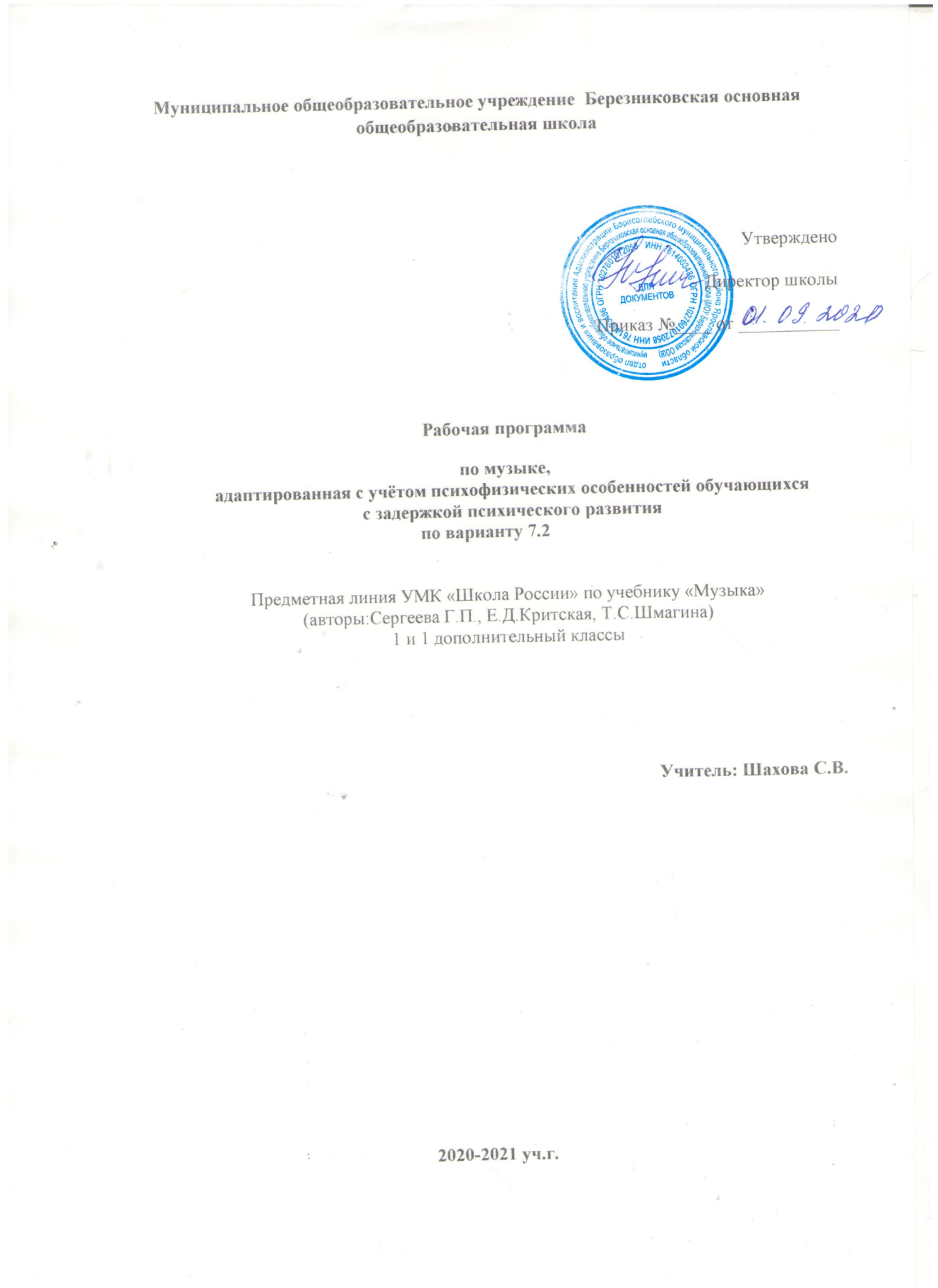 ПОЯСНИТЕЛЬНАЯ ЗАПИСКАПрограмма по предмету «Музыка» для I—IV классов общеобразовательных организаций разработана в соответствии с Федеральным государственным образовательным стандартом начального общего образования, примерными программами и основными положениями художественно-педагогической концепции Д. Б. Кабалевского, Федерального государственного образовательного стандарта  начального общего образования (ФГОС НОО) обучающихся с ОВЗ, примерной основной образовательной программы начального общего образования, примерной адаптированной основной образовательной программы начального общего образования обучающихся с ЗПР (вариант 7.2), c учетом авторской программы Г.П.Сергеевой, Е.Д Критской, Т.С Шмагиной.При создании программы авторы учитывали потребности современного российского общества и возрастные особенности младших школьников. В программе нашли отражение изменившиеся социокультурные условия деятельности современных образовательных организаций, потребности педагогов-музыкантов в обновлении содержания и новые технологии общего музыкального образования. Цель массового музыкального образования и воспитания — формирование музыкальной культуры как неотъемлемой части духовной культуры школьников — наиболее полно отражает интересы современного общества в развитии духовного потенциала подрастающего поколения. Задачи музыкального образования младших школьников: - воспитание интереса, эмоционально-ценностного отношения и любви к музыкальному искусству, художественного вкуса, нравственных и эстетических чувств: любви к ближнему, к своему народу, к Родине; уважения к истории, традициям, музыкальной культуре разных народов мира на основе постижения учащимися музыкального искусства во всем многообразии его форм и жанров; - воспитание чувства музыки как основы музыкальной грамотности; - развитие образно-ассоциативного мышления детей, музыкальной памяти и слуха на основе активного, прочувствованного и осознанного восприятия лучших образцов мировой музыкальной культуры прошлого и настоящего; - накопление тезауруса — багажа музыкальных впечатлений, интонационно-образного словаря, первоначальных знаний музыки и о музыке, формирование опыта музицирования, хорового исполнительства на основе развития певческого голоса, творческих способностей в различных видах музыкальной деятельности.Учебный предмет «Музыка» входит в предметную область «Искусство». Он способствует эстетическому и духовно-нравственному воспитанию, коррекции эмоционального неблагополучия, социализации обучающихся с ЗПР.Овладение учебным предметом «Музыка» представляет определенную сложность для учащихся с ЗПР. Это связано с недостатками предшествующего обучения и воспитания, невыраженностью интереса к окружающему миру и себе, дефицитом регулятивных умений, препятствующих целенаправленному прослушиванию музыкальных произведений, несформированностью возможностей эмоциональной рефлексии.В соответствии перечисленными трудностями и обозначенными во ФГОС НОО обучающихся с ЗПР особыми образовательными потребностями определяются общие задачи учебного предмета:- расширять общий кругозор, способствующий совершенствованию учебно-познавательной деятельности;- формировать элементы музыкальной культуры и возможность элементарных эстетических суждений;- совершенствовать возможности саморегуляции во время прослушивания музыкальных произведений и исполнительской деятельности;- способствовать осознанному восприятию музыки и созданию различных образов, развивающих возможности символического опосредствования чувств.С учетом особых образовательных потребностей детей с ЗПР в 1 классе обозначенные задачи конкретизируются следующим образом:учить восприятию музыки, музыкального звучания природы и предметов, развивать дифференцированность слухового восприятия, формировать мотивацию к прослушиванию музыкальных произведений, танцу, пению;обогащать представления об окружающем за счет бесед о музыке, музыкальных инструментах, людях искусства;научить чувствовать настроение, выражаемое музыкальным произведением;  дать понятие о мелодии, ритме, песне, танце, марше, научить выделять их; познакомить с народными музыкальными инструментами;воспитывать любовь к Родине, национальным обычаям, формировать чувство гордости и патриотизма;совершенствовать речевое дыхание, правильную артикуляцию звуков, формировать способность вербального выражения чувств, обогащать словарь;удовлетворять особые образовательные потребности обучающихся с ЗПР за счет коррекции дефицитов эмоционального развития и формирования навыков саморегуляции и социально одобряемого поведения;формировать умение понимать символическое выражение чувств музыкальными средствами, познакомить со знаковым опосредствованием музыки с помощью нот;обеспечить наглядно-действенный характер образования.С учетом особых образовательных потребностей детей с ЗПР в 1 дополнительном классе обозначенные задачи конкретизируются следующим образом:учить восприятию музыки, формировать мотивацию к прослушиванию музыкальных произведений, обучать вокальным упражнениям;содействовать эстетическому воспитанию за счет демонстрации произведений искусства;научить чувствовать настроение, выражаемое музыкальным произведением;  закрепить понятие о мелодии, ритме, песне, танце, марше, способность выделять их; расширить спектр знаемых музыкальных инструментов;воспитывать любовь к Родине, национальным обычаям, формировать чувство гордости и патриотизма;совершенствовать речевое дыхание, правильную артикуляцию звуков, формировать способность вербального выражения чувств, обогащать словарь, развивать смысловую и эмоциональную память, аналитико-синтетические способности;удовлетворять особые образовательные потребности обучающихся с ЗПР за счет коррекции дефицитов эмоционального развития, формирования навыков саморегуляции и социально одобряемого поведения;формировать умение понимать символическое выражение чувств музыкальными средствами, познакомить со знаковым опосредствованием музыки с помощью нот;обеспечить наглядно-действенный характер образования.Общая характеристика учебного предметаСодержание программы базируется на художественно-образном, нравственно-эстетическом постижении младшими школьниками основных пластов мирового музыкального искусства: фольклора, музыки религиозной традиции, произведений композиторов-классиков (золотой фонд), современной академической и популярной музыки. Приоритетным в данной программе является введение ребенка в мир музыки через интонации, темы и образы русской музыкальной культуры — «от родного порога», по выражению народного художника России Б.М. Йеменского, в мир культуры других народов. Это оказывает позитивное влияние на формирование семейных ценностей, составляющих духовное и нравственное богатство культуры и искусства народа. Освоение образцов музыкального фольклора как синкретичного искусства разных народов мира, в котором находят отражение факты истории, отношение человека к родному краю, его природе, труду людей, предполагает изучение основных фольклорных жанров, народных обрядов, обычаев и традиций, изустных и письменных форм бытования музыки как истоков творчества композиторов-классиков. Включение в программу музыки религиозной традиции базируется на культурологическом подходе, который дает возможность учащимся осваивать духовно-нравственные ценности как неотъемлемую часть мировой музыкальной культуры. Программа направлена на постижение закономерностей возникновения и развития музыкального искусства в его связях с жизнью, разнообразия форм его проявления и бытования в окружающем мире, специфики воздействия на духовный мир человека на основе проникновения в интонационно-временную природу музыки, ее жанрово-стилистические особенности. При этом надо отметить, что занятия музыкой и достижение предметных результатов ввиду специфики искусства неотделимы от достижения личностных и метапредметньгх результатов. Критерии отбора музыкального материала в данную программу' заимствованы из концепции Д. Б. Кабалевского — это художественная ценность музыкальных произведений, их воспитательная значимость и педагогическая целесообразность.Основными методическими принципами программы являются: увлеченность, триединство деятельности композитора — исполнителя — слушателя, «тождество и контраст», интонационность, опора на отечественную музыкальную культуру. Освоение музыкального материала, включенного в программу с этих позиций, формирует музыкальную культуру младших школьников, воспитывает их музыкальный вкус. Виды музыкальной деятельности разнообразны и направлены на реализацию принципов развивающего обучения в массовом музыкальном образовании и воспитании. Постижение одного и того же музыкального произведения подразумевает различные формы общения ребенка с музыкой. В исполнительскую деятельность входят: хоровое, ансамблевое и сольное пение; пластическое интонирование и музыкальноритмические движения; игра на музыкальных инструментах; инсценирование (разыгрывание) песен, сказок, музыкальных пьес программного характера; освоение элементов музыкальной грамоты как средства фиксации музыкальной речи. Помимо этого, дети проявляют творческое начало в размышлениях о музыке, импровизациях (речевой, вокальной, ритмической, пластической); в рисунках на темы полюбившихся музыкальных произведений, эскизах костюмов и декораций к операм, балетам, музыкальным спектаклям; в составлении художественных коллажей, поэтических дневников, программ концертов; в подборе музыкальных коллекций в домашнюю фонотеку; в создании рисованных мультфильмов, озвученных знакомой музыкой, небольших литературных сочинений о музыке, музыкальных инструментах, музыкантах и др. В целом эмоциональное восприятие музыки, размышление о ней и воплощение образного содержания в исполнении дают возможность овладевать приемами сравнения, анализа, обобщения, классификации различных явлений музыкального искусства, что формирует у младших школьников универсальные учебные действия. Структуру программы составляют разделы, в которых обозначены основные содержательные линии, указаны музыкальные произведения. Названия разделов являются выражением художественно-педагогической идеи блока уроков, четверти, года. Занятия в I классе носят пропедевтический, вводный характер и предполагают знакомство детей с музыкой в широком жизненном контексте.Творческий подход учителя музыки к данной программе — залог успеха его музыкально-педагогической деятельности.Учебный предмет «Музыка» играет существенную роль для эстетического развития и духовно-нравственного воспитания и в то же время обнаруживает существенный коррекционный потенциал. Дети с ЗПР, пришедшие в первый класс, как правило, не имеют достаточных знаний о музыке, музыкальных инструментах и исполнителях, при отсутствии опыта посещения дошкольной образовательной организации у них бывают недостаточно сформированы навыки прослушивания музыки, движений под музыку и т.п. Для обучающихся с ЗПР типичны трудности саморегуляции, которые препятствуют адекватному поведению на уроках музыки. Недостатки речевого развития нередко проявляются в несовершенном речевом дыхании, нечеткости артикуляции. Общее несовершенство аналитико-синтетической деятельности затрудняет дифференциацию звучания различных музыкальных инструментов, определение характера музыкального произведения. Бедный словарный запас и малый интерес к себе препятствует вербализации чувств, возникающих при прослушивании музыкального произведения. Негрубая моторная недостаточность затрудняет выполнение двигательных заданий. Поэтому уроки музыки могут выполнить свою коррекционную функцию только при учете специфических образовательных потребностей обучающихся: подборе эмоционально привлекательного и доступного по возрасту музыкального материала, наглядно-действенном характере образования (обеспечения возможности познакомиться с реальными музыкальными инструментами и их звучанием), постоянной смене видов деятельности на уроке, поощрении любых проявлений детской активности, специального внимания к включению новой лексики в активный словарь. С учетом особых образовательных потребностей детей с ЗПР в 1 классе обозначенные задачи конкретизируются следующим образом:учить восприятию музыки, музыкального звучания природы и предметов, развивать дифференцированность слухового восприятия, формировать мотивацию к прослушиванию музыкальных произведений, танцу, пению;обогащать представления об окружающем за счет бесед о музыке, музыкальных инструментах, людях искусства;научить чувствовать настроение, выражаемое музыкальным произведением;  дать понятие о мелодии, ритме, песне, танце, марше, научить выделять их; познакомить с народными музыкальными инструментами;воспитывать любовь к Родине, национальным обычаям, формировать чувство гордости и патриотизма;совершенствовать речевое дыхание, правильную артикуляцию звуков, формировать способность вербального выражения чувств, обогащать словарь;удовлетворять особые образовательные потребности обучающихся с ЗПР за счет коррекции дефицитов эмоционального развития и формирования навыков саморегуляции и социально одобряемого поведения;формировать умение понимать символическое выражение чувств музыкальными средствами, познакомить со знаковым опосредствованием музыки с помощью нот;обеспечить наглядно-действенный характер образования.Общая характеристика и коррекционно-развивающее значение учебного предметаУчебный предмет «Музыка» играет существенную роль для эстетического развития и духовно-нравственного воспитания и в то же время обнаруживает существенный коррекционный потенциал. Дети с ЗПР, пришедшие в первый класс, как правило, не имеют достаточных знаний о музыке, музыкальных инструментах и исполнителях, при отсутствии опыта посещения дошкольной образовательной организации у них бывают недостаточно сформированы навыки прослушивания музыки, движений под музыку и т.п. Для обучающихся с ЗПР типичны трудности саморегуляции, которые препятствуют адекватному поведению на уроках музыки. Недостатки речевого развития нередко проявляются в несовершенном речевом дыхании, нечеткости артикуляции. Общее несовершенство аналитико-синтетической деятельности затрудняет дифференциацию звучания различных музыкальных инструментов, определение характера музыкального произведения. Бедный словарный запас и малый интерес к себе препятствует вербализации чувств, возникающих при прослушивании музыкального произведения. Негрубая моторная недостаточность затрудняет выполнение двигательных заданий. Поэтому уроки музыки могут выполнить свою коррекционную функцию только при учете специфических образовательных потребностей обучающихся: подборе эмоционально привлекательного и доступного по возрасту музыкального материала, наглядно-действенном характере образования (обеспечения возможности познакомиться с реальными музыкальными инструментами и их звучанием), постоянной смене видов деятельности на уроке, поощрении любых проявлений детской активности, специального внимания к включению новой лексики в активный словарь.В первом классе не рекомендуется использование учебника. Особое значение следует уделять соответствию изучаемого музыкального материала времени года, различным праздникам, а также обеспечению эмоциональной привлекательности занятий.  В ходе обучения в первом классе, выполняющем преимущественно пропедевтическую функцию, младший школьник с ЗПР получает первоначальные знания о мире музыки и ее символическом значении.Значение предмета в общей системе коррекционно-развивающей работыИзучение учебного предмета «Музыка» вносит свой вклад в общую систему коррекционно-развивающей работы, направленной на удовлетворение специфических образовательных потребностей обучающегося с ЗПР. Обучение учебному предмету «Музыка» способствует в первую очередь эстетическому и духовно-нравственному развитию, воспитанию патриотизма. Учитель музыки должен поддерживать тесную связь с учителем-логопедом, поскольку распевки на уроках музыки способствуют правильному речевому дыханию и артикуляции. Следует преподносить новый материал развернуто, пошагово и закреплять тот или иной усвоенный материал на протяжении нескольких занятий.На уроке следует ориентироваться на достигнутый уровень развития большинства детей – от этого зависит и подбор музыкального материала, и его преподнесение на доступном уровне.Следует постоянно разнообразить содержание проводимых занятий, включая в ход урока двигательные паузы.Необходимо обращать внимание на общее состояние ребенка, осуществляя при необходимости гибкую корректировку адресуемых ему заданий.Обучающиеся, которым рекомендовано обучение по варианту 7.2, нуждаются также в том, чтобы на уроках музыки в 1 классе учитель:постоянно побуждал детей высказываться;способствовал вовлеченности всех детей в ход занятия;пояснял пользу изучаемого материала и формировал мотивацию слушания музыки за пределами урока. Место учебного предмета в учебном планеВ соответствии с примерным учебным планом для образовательных учреждений, использующих систему учебников «Школа России», учебный предмет «Музыка» представлен в предметной области «Искусство», изучается с 1 по 4 класс по одному часу в неделю. При этом в 1 классе курс рассчитан на 33 часа (33 учебных недели), а в каждом из последующих классов – на 34 часа (34 учебных недели).По варианту 7.2. В соответствии с Примерным учебным планом для образовательных организаций, реализующих АООП вариант 7.2. предмет «Музыка» представлен в предметной области «Искусство», изучается с 1 по 4 класс при введении первого дополнительного класса, т.е. в течении пяти лет, по одному часу в неделю. При этом в 1 и 1 дополнительном классах курс рассчитан на 33 часа (33 учебных недели), а в каждом из остальных классов — на 34 часа (34 учебных недели). Общий объем учебного времени составляет 168 часов.Учебный предмет «Музыка» находится в органической связи с учебным предметом «Изобразительное искусство», а также с учебными предметами других предметных областей, такими как «Литературное чтение», «Окружающий мир», «Основы религиозных культур и светской этики» и др. В процессе реализации программы формируются духовно-нравственные основы личности ребенка, прививается культура общения со взрослыми и сверстниками, развиваются навыки культуры устной речи, применяются знания о человеке как части природы, человеке как носителе и создателе культуры. Занятия по музыке дополняют и обогащают знания учащегося начальной школы о картине мира, об истории России, о культурных традициях населяющих ее народов, ученик осознает место родного края как неотъемлемой частицы России. Программа начального музыкального образования продолжает линию дошкольного музыкального обучения и воспитания детей и закладывает основы для изучения музыкального искусства на более высоком музыковедческом уровне на последующих этапах обучения.Личностные, метапредметные и предметные результаты освоенияучебного предметаВ результате изучения курса «Музыка» в начальной школе должны быть достигнуты определенные результаты. Личностные результаты отражаются в индивидуальных качественных свойствах учащихся, которые они должны приобрести в процессе освоения учебного предмета «Музыка»: — чувство гордости за свою Родину, российский народ и историю России, осознание своей этнической и национальной принадлежности на основе изучения лучших образцов фольклора, шедевров музыкального наследия русских композиторов, музыки Русской православной церкви, различных направлений современного музыкального искусства России; — целостный, социально ориентированный взгляд на мир в его органичном единстве и разнообразии природы, культур, народов и религий на основе сопоставления произведений русской музыки и музыки других стран, народов, национальных стилей; — умение наблюдать за разнообразными явлениями жизни и искусства в учебной и внеурочной деятельности, их понимание и оценка — умение ориентироваться в культурном многообразии окружающей действительности, участие в музыкальной жизни класса, школы, города и др.; — уважительное отношение к культуре других народов; сформированность эстетических потребностей, ценностей и чувств; — развитие мотивов учебной деятельности и личностного смысла учения; овладение навыками сотрудничества с учителем и сверстниками; — ориентация в культурном многообразии окружающей действительности, участие в музыкальной жизни класса, школы, города и др.; — формирование этических чувств доброжелательностии эмоционально-нравственной отзывчивости, понимания и сопереживания чувствам других людей; — развитие музыкально-эстетического чувства, проявляющего себя в эмоционально-ценностном отношении к искусству, понимании его функций в жизни человека и общества.Метапредметные результаты характеризуют уровень сформированности универсальных учебных действий учащихся, проявляющихся в познавательной и практической деятельности: — овладение способностями принимать и сохранять цели и задачи учебной деятельности, поиска средств ее осуществления в разных формах и видах музыкальной деятельности; — освоение способов решения проблем творческого и поискового характера в процессе восприятия, исполнения, оценки музыкальных сочинений; — формирование умения планировать, контролировать и оценивать учебные действия в соответствии с поставленной задачей и условием ее реализации в процессе познания содержания музыкальных образов; определять наиболее эффективные способы достижения результата в исполнительской и творческой деятельности; — продуктивное сотрудничество (общение, взаимодействие) со сверстниками при решении различных музыкально-творческих задач на уроках музыки, во внеурочной и внешкольной музыкально-эстетической деятельности; — освоение начальных форм познавательной и личностной рефлексии; позитивная самооценка своих музыкально-творческих возможностей; — овладение навыками смыслового прочтения содержания «текстов» различных музыкальных стилей и жанров в соответствии с целями и задачами деятельности; — приобретение умения осознанного построения речевого высказывания о содержании, характере, особенностях языка музыкальных произведений разных эпох, творческих направлений в соответствии с задачами коммуникации; — формирование у младших школьников умения составлять тексты, связанные с размышлениями о музыке и личностной оценкой ее содержания, в устной и письменной форме; — овладение логическими действиями сравнения, анализа, синтеза, обобщения, установления аналогий в процессе интонационно-образного и жанрового, стилевого анализа музыкальных сочинений и других видов музыкально-творческой деятельности; — умение осуществлять информационную, познавательную и практическую деятельность с использованием различных средств информации и коммуникации (включая пособия на электронных носителях, обучающие музыкальные программы, цифровые образовательные ресурсы, мультимедийные презентации, работу с интерактивной доской и т. п.). Предметные результаты изучения музыки отражают опыт учащихся в музыкально-творческой деятельности: — формирование представления о роли музыки в жизни человека, в его духовно-нравственном развитии; — формирование общего представления о музыкальной картине мира; — знание основных закономерностей музыкального искусства на примере изучаемых музыкальных произведений; — формирование основ музыкальной культуры, в том числе на материале музыкальной культуры родного края, развитие художественного вкуса и интереса к музыкальному искусству и музыкальной деятельности; — формирование устойчивого интереса к музыке и различным видам (или какому-либо виду) музыкально-творческой деятельности; — умение воспринимать музыку и выражать свое отношение к музыкальным произведениям; — умение эмоционально и осознанно относиться к музыке различных направлений: фольклору, музыке религиозной традиции, классической и современной; понимать содержание, интонационно-образный смысл произведений разных жанров и стилей; — умение воплощать музыкальные образы при создании театрализованных и музыкально-пластических композиций, исполнении вокально-хоровых произведений, в импровизациях.С учетом индивидуальных возможностей и особых образовательных потребностей обучающие с ЗПР личностные результаты освоения АООП НОО должны содержать:осознание себя как гражданина России, формирование чувства гордости за свою Родину, российский народ и историю России, осознание своей этнической и национальной принадлежности; формирование уважительного отношения к культуре других народов;способность к осмыслению социального окружения, своего места в нем, принятие соответствующих возрасту ценностей и социальных ролей;формирование эстетических потребностей, ценностей и чувств;развитие этических чувств, доброжелательности и эмоционально-нравственной отзывчивости, понимания и сопереживания чувствам других людей;развитие навыков сотрудничества со взрослыми и сверстниками в разных социальных ситуациях;формирование установки на бережное отношение к духовным ценностям;способность к осмыслению и дифференциации музыкальной картины мира, ее временной организации.Метапредметные результатыРегулятивные УУД С учетом индивидуальных возможностей и особых образовательных потребностей обучающие с ЗПР регулятивные результаты освоения АООП НОО должны содержать:понимать смысл предъявляемых учебных задач (прослушать, определить, придумать и т.п.);планировать свои действия в соответствии с поставленной задачей и условием ее реализации (например, высказывание по результату прослушивания, двигательное изображение по заданию и т.п.);осуществлять контроль результатов (выучена запевка, стихотворение, куплет и пр.) под руководством учителя и самостоятельно.Познавательные УУДС учетом индивидуальных возможностей и особых образовательных потребностей обучающие с ЗПР познавательные результаты освоения АООП НОО должны содержать:осуществлять разносторонний анализ (звучащей музыки);сравнивать музыкальные произведения;обобщать-классифицировать музыкальные произведения.Коммуникативные УУДС учетом индивидуальных возможностей и особых образовательных потребностей обучающие с ЗПР коммуникативные результаты освоения АООП НОО должны содержать:адекватно использовать речевые средства при обсуждении результата деятельности; использовать формулы речевого этикета во взаимодействии с соучениками и учителем.Предметные результаты С учетом индивидуальных возможностей и особых образовательных потребностей обучающие с ЗПР предметные результаты освоения АООП НОО должны содержать:первоначальные представления о роли музыки в жизни человека, ее роли в духовно-нравственном развитии человека;представления о элементах музыкальной культуры, интереса к музыкальному искусству и музыкальной деятельности, формирование элементарных эстетических суждений;представления о музыкальных образах при создании театрализованных и музыкально-пластических композиций, исполнении вокально-хоровых произведений, в импровизации.Обучающийся получит возможность для формирования:эстетических чувств в процессе слушания музыкальных произведений различных жанров;эмоционального осознанного восприятия музыки, как в процессе активной музыкальной деятельности, так и во время слушания музыкальных произведений;ОСНОВНОЕ СОДЕРЖАНИЕ УЧЕБНОГО ПРЕДМЕТА Музыка в жизни человека. Звучание окружающей жизни, природы, настроений, чувств и характера человека.Песня, танец, марш и их разновидности. Песенность, танцевальность, маршевость. Опера, балет.Отечественные народные музыкальные традиции. Музыкальный и поэтический фольклор: песни, танцы, обряды, скороговорки. Народная и профессиональная музыка. Основные закономерности музыкального искусства. Интонационнообразная природа музыкального искусства. Интонации музыкальные и речевые. Сходство и различия. Интонация – источник музыкальной речи. Основные средства музыкальной выразительности (мелодия, ритм, темп, динамика, тембр и др.).Музыкальная речь как способ общения между людьми, её эмоциональное воздействие. Композитор – исполнитель –слушатель. Особенности музыкальной речи в сочинениях композиторов, её выразительный смысл. Нотная запись как способ фиксации музыкальной речи. Формы построения музыки как обобщённое выражение художественнообразного содержания произведений. Музыкальная картина мира. Интонационное богатство музыкального мира. Общие представления о музыкальной жизни страны. Детские хоровые и инструментальные коллективы, ансамбли песни и танца. Выдающиеся исполнительские коллективы (хоровые, симфонические). Музыкальные театры. Конкурсы и фестивали музыкантов. Музыка для детей: радио и телепередачи, видеофильмы, звукозаписи (CD, DVD).Различные виды музыки: вокальная, инструментальная; сольная, хоровая, оркестровая. Певческие голоса: детские, женские, мужские. Хоры: детский, женский, мужской, смешанный. Музыкальные инструменты. ПЛАНИРУЕМЫЕ РЕЗУЛЬТАТЫ ИЗУЧЕНИЯ УЧЕБНОГО ПРЕДМЕТАС учетом особых образовательных потребностей обучающегося с ЗПР в 1 классе предметные результаты конкретизируются следующим образом:адекватно ведет себя на уроках;проявляется позитивное отношение к прослушиванию музыкальных произведений, танцу, пению;появляется возможность чувствовать настроение, выражаемое музыкальным произведением (по словесному отчету);различает песню, танец, марш; знает названия некоторых музыкальных инструментов;различает некоторые звучания (голоса, музыкальные инструменты и пр.).С учетом особых образовательных потребностей детей с ЗПР в 1 дополнительном классе результаты конкретизируются следующим образом:умеет выполнять вокальные упражнения (распевки);может давать эмоциональную оценку, отличать «красивое» и «некрасивое»;может словесно обозначить настроение, выражаемое музыкальным произведением;  может самостоятельно отстукивать ритм, воспроизводит звукоряд в пределах октавы; отличает рояль и фортепиано, знает скрипку, гитару, арфу, аккордеон, гусли, свирель, владеет смыслом понятий «опера» и «балет»;участвует в подготовке и проведении концертов;знает названия нот, их обозначение в нотной тетради;сформированы некоторые музыкальные предпочтения.Тематическое планирование 1 класс (33 ч. в год, 1 ч. в неделю)Тематическое планирование 1 дополнительный класс (33 часа в год, 1 час в неделю)Материально-техническое  обеспечение учебного предмета № п/пРазделы, темыКоличество часовОсновные виды учебной деятельности обучающихся1 класс«Музыка вокруг нас»331«И Муза вечная со мной!». Музыка в жизни человека. Рождение музыки как естественное проявление человеческого состояния. Композитор – исполнитель – слушатель. Урок изучения и первичного закрепления новых знаний. Урок-путешествие. П. Чайковский, Б. Окуджава2Различение  музыкальныхинструментов и их звучания.Пение хором (по желанию детей).Прослушивание и угадываниемузыкальных звуков природы:пение птиц, шум морского прибоя.Различение шума города,  бытовых шумов. Понимание разницы между шумовыми и музыкальными звуками. Слушание и различение звуков, которые живут в вещах: хрустальные, металлические (музыка ветра, колокола), деревянные (ложки). Часы. Бой кремлевских курантов.Музыка, написанная людьми.Народная и профессиональная(написанная композитором)музыка. Вокальные, дыхательные, ритмические упражнения.2Хоровод муз. Звучание окружающей жизни, природы, настроений, чувств и характера человека. Музыкальная речь как способ общения между людьми, ее эмоциональное воздействие. Урок- экскурсия. П. Чайковский2Различение  музыкальныхинструментов и их звучания.Пение хором (по желанию детей).Прослушивание и угадываниемузыкальных звуков природы:пение птиц, шум морского прибоя.Различение шума города,  бытовых шумов. Понимание разницы между шумовыми и музыкальными звуками. Слушание и различение звуков, которые живут в вещах: хрустальные, металлические (музыка ветра, колокола), деревянные (ложки). Часы. Бой кремлевских курантов.Музыка, написанная людьми.Народная и профессиональная(написанная композитором)музыка. Вокальные, дыхательные, ритмические упражнения.3 Повсюду музыка слышна. Истоки возникновения музыки. Урок -  игра.  2Различение  музыкальныхинструментов и их звучания.Пение хором (по желанию детей).Прослушивание и угадываниемузыкальных звуков природы:пение птиц, шум морского прибоя.Различение шума города,  бытовых шумов. Понимание разницы между шумовыми и музыкальными звуками. Слушание и различение звуков, которые живут в вещах: хрустальные, металлические (музыка ветра, колокола), деревянные (ложки). Часы. Бой кремлевских курантов.Музыка, написанная людьми.Народная и профессиональная(написанная композитором)музыка. Вокальные, дыхательные, ритмические упражнения.4Душа музыки – мелодия. Песня, танец, марш и их разновидности. Основные средства музыкальной выразительности (мелодия, ритм, темп, динамика, тембр, лад и другие). Урок-путешествие. П. Чайковский2Различение  музыкальныхинструментов и их звучания.Пение хором (по желанию детей).Прослушивание и угадываниемузыкальных звуков природы:пение птиц, шум морского прибоя.Различение шума города,  бытовых шумов. Понимание разницы между шумовыми и музыкальными звуками. Слушание и различение звуков, которые живут в вещах: хрустальные, металлические (музыка ветра, колокола), деревянные (ложки). Часы. Бой кремлевских курантов.Музыка, написанная людьми.Народная и профессиональная(написанная композитором)музыка. Вокальные, дыхательные, ритмические упражнения.5Музыка осени. Интонационно-образная природа музыкального искусства. Урок - викторина. П. И. Чайковский, Ан. Александров2Называние признаков осени. Прослушиваниемузыки «Осенняя песня» П.И. Чайковского. Исполнение русскойнародной заклички «Осень,осень».Исполнение с двигательнымиупражнениями. Слушание Музыкальных  произведений  сразной эмоциональнойокрашенностью. Знакомство с лексика, выражающей  эмоциональное состояние. Угадываниеэмоциональной окраски мелодий.Двигательное выражение эмоций (в ритм музыке).6Сочини мелодию.  Интонации музыкальные и речевые. Сходство и различие. Интонация – источник элементов музыкальной речи. Урок - творчество.2Называние признаков осени. Прослушиваниемузыки «Осенняя песня» П.И. Чайковского. Исполнение русскойнародной заклички «Осень,осень».Исполнение с двигательнымиупражнениями. Слушание Музыкальных  произведений  сразной эмоциональнойокрашенностью. Знакомство с лексика, выражающей  эмоциональное состояние. Угадываниеэмоциональной окраски мелодий.Двигательное выражение эмоций (в ритм музыке).7«Азбука, азбука каждому нужна…». Нотная запись как способ фиксации музыкальной речи. Элементы нотной грамоты. Урок - игра. Г. Струве2Называние признаков осени. Прослушиваниемузыки «Осенняя песня» П.И. Чайковского. Исполнение русскойнародной заклички «Осень,осень».Исполнение с двигательнымиупражнениями. Слушание Музыкальных  произведений  сразной эмоциональнойокрашенностью. Знакомство с лексика, выражающей  эмоциональное состояние. Угадываниеэмоциональной окраски мелодий.Двигательное выражение эмоций (в ритм музыке).8Музыкальная азбука. Формы одночастные, двух – и трехчастные, вариации, рондо и др.  Урок - путешествие.2Называние признаков осени. Прослушиваниемузыки «Осенняя песня» П.И. Чайковского. Исполнение русскойнародной заклички «Осень,осень».Исполнение с двигательнымиупражнениями. Слушание Музыкальных  произведений  сразной эмоциональнойокрашенностью. Знакомство с лексика, выражающей  эмоциональное состояние. Угадываниеэмоциональной окраски мелодий.Двигательное выражение эмоций (в ритм музыке).9Пришло Рождество, начинается  торжество. Родной обычай старины. Музыкальная картина мира. Общие представления о музыкальной жизни страны.  Урок  оценки  и коррекции знаний учащихся. Ф. Груббер2Знакомство с основными средствами  музыкальнойвыразительности (мелодия, ритм, темп и др.). Расширение словаря перечисленными терминами.Обучение выделению ритмахлопками. Медленная и быстраямузыка. Мажорные (бодрящие) и минорные (успокаивающие)мелодии.10Добрый праздник среди зимы. Обобщающий урок.  Духовная музыка в творчестве композиторов.  Комбинированный урок. П. И. Чайковский2Знакомство с основными средствами  музыкальнойвыразительности (мелодия, ритм, темп и др.). Расширение словаря перечисленными терминами.Обучение выделению ритмахлопками. Медленная и быстраямузыка. Мажорные (бодрящие) и минорные (успокаивающие)мелодии.11Обобщенное представление об основах образно - эмоциональных сферах музыки и о многообразии музыкальных жанров и стилей. Обобщающий урок. Урок  оценки  и коррекции знаний учащихся. Выдающиеся исполнительские коллективы (хоровые, симфонические).2Знакомство с основными средствами  музыкальнойвыразительности (мелодия, ритм, темп и др.). Расширение словаря перечисленными терминами.Обучение выделению ритмахлопками. Медленная и быстраямузыка. Мажорные (бодрящие) и минорные (успокаивающие)мелодии.12Музыкальные инструменты. Отечественные, народные музыкальные традиции. Урок изучения и закрепления новых знаний. Л. Бетховен2Интонационное богатствомузыкального мира (музыкальное сопровождение к кинофильмам): угроза, радость, любовь.Активизация словарного запаса,помощь в вербальном(двигательном) выражениичувств. Передача смысла музыкив движении.13«Садко». Из русского былинного сказа. Историческое прошлое в музыкальных образах. Конкурсы и фестивали музыкантов. Комбинированный урок. Н. Римский-Корсаков, Л. Бетховен2Интонационное богатствомузыкального мира (музыкальное сопровождение к кинофильмам): угроза, радость, любовь.Активизация словарного запаса,помощь в вербальном(двигательном) выражениичувств. Передача смысла музыкив движении.14Музыкальные инструменты. Народное творчество России. Музыкальные инструменты. Оркестры: симфонический, духовой, народных инструментов. Урок изучения и закрепления новых знаний. С. Прокофьев, И. С. Бах, К. Глюк, В. Кикта, Л.-К. Дакен.2Интонационное богатствомузыкального мира (музыкальное сопровождение к кинофильмам): угроза, радость, любовь.Активизация словарного запаса,помощь в вербальном(двигательном) выражениичувств. Передача смысла музыкив движении.15 Звучащие картины. Народная и профессиональная музыка. Комбинированный урок. К. Дакен, И.С. Бах2Общие представления омузыкальной жизни страны.Музыка вокальная,инструментальная; сольная,хоровая, оркестровая (примеры и названия без требований квоспроизведению кроме«хоровая»). Попевки и распевки.Встреча весны. Закличка«Солнышко».16Разыграй песню. Основные закономерности музыкального искусства. Особенности музыкальной речи в сочинениях композиторов, её выразительный смысл. Развитие музыки – сопоставление и столкновение чувств и мыслей человека, музыкальных интонаций, тем, художественных образов. Комбинированный урок. К. Глюк, В. Кикта, Л.-К. Дакен2Общие представления омузыкальной жизни страны.Музыка вокальная,инструментальная; сольная,хоровая, оркестровая (примеры и названия без требований квоспроизведению кроме«хоровая»). Попевки и распевки.Встреча весны. Закличка«Солнышко».17Итоговый урок. Повторение изученного за год.Урок-викторина.1Общие представления омузыкальной жизни страны.Музыка вокальная,инструментальная; сольная,хоровая, оркестровая (примеры и названия без требований квоспроизведению кроме«хоровая»). Попевки и распевки.Встреча весны. Закличка«Солнышко».«Музыка и ты»33Основные виды учебной деятельности обучающихся 1 Край, в котором ты живешь. Сочинения отечественных композиторов о родине. Региональные музыкально-поэтические традиции: содержание, образная сфера и музыкальный язык. Урок изучения и закрепления новых знаний.2Прослушивание, распознавание.Двигательно-ритмическиеупражнения. Отхлопываниеритмов танца и марша.Прорисовывание в воздухемелодии песни. Песенность,танцевальность, маршевость (напримерах рекомендованной кизучению музыки П. И.Чайковского и др). Разучиваниепесни (в соответствии свозрастными и музыкальнымивозможностями обучающихся повыбору педагога).2Поэт, художник, композитор. Обобщенное представление об основных образно-эмоциональных сферах музыки и о многообразии музыкальных жанров и стилей. Урок  обобщения и систематизации знаний. А. Шнитке, Г. Свиридов2Прослушивание, распознавание.Двигательно-ритмическиеупражнения. Отхлопываниеритмов танца и марша.Прорисовывание в воздухемелодии песни. Песенность,танцевальность, маршевость (напримерах рекомендованной кизучению музыки П. И.Чайковского и др). Разучиваниепесни (в соответствии свозрастными и музыкальнымивозможностями обучающихся повыбору педагога).3Музыка утра. Выразительность и изобразительность в музыке. Интонация как озвученное состояние, выражение эмоций и мыслей человека. Комбинированный урок. П. Чайковский, Э. Григ, Д. Кабалевский.2Прослушивание, распознавание.Двигательно-ритмическиеупражнения. Отхлопываниеритмов танца и марша.Прорисовывание в воздухемелодии песни. Песенность,танцевальность, маршевость (напримерах рекомендованной кизучению музыки П. И.Чайковского и др). Разучиваниепесни (в соответствии свозрастными и музыкальнымивозможностями обучающихся повыбору педагога).4Музыка вечера. Песенность, танцевальность, маршевость.Комбинированный урок. В. Салманов, В. Гаврилин2Прослушивание, распознавание.Двигательно-ритмическиеупражнения. Отхлопываниеритмов танца и марша.Прорисовывание в воздухемелодии песни. Песенность,танцевальность, маршевость (напримерах рекомендованной кизучению музыки П. И.Чайковского и др). Разучиваниепесни (в соответствии свозрастными и музыкальнымивозможностями обучающихся повыбору педагога).5Музыкальные портреты. Музыкальный и поэтический фольклор: песни, танцы, действа, обряды, скороговорки, загадки, игры-драматизации. Урок изучения и закрепления новых знаний. П. Чайковский, Л. Моцарт, С. Прокофьев  2Музыкальный образ.Актуализация знаний о природе.Игра-драматизация.  Пение под аккопанемент.6Разыграй сказку. «Баба Яга». Русская сказка. Формы построения музыки как обобщенное выражение художественно-образного содержания произведений.  Комбинированный урок. П. Чайковский2Музыкальный образ.Актуализация знаний о природе.Игра-драматизация.  Пение под аккопанемент.7Музы не молчали. Историческое прошлое в музыкальных образах. Комбинированный урок. А. Бородин2Умение выражать состояние,  эмоций и мысли человека с помощью музыки. . Интонациимузыкальные и речевые. Сходствои различия. Интонация —источник музыкальной речи.Описание отличий музыкального изображения. 8Мамин праздник. Интонационное богатство музыкального мира. Комбинированный урок. Г. Гладков, М. Кажлаев2Умение выражать состояние,  эмоций и мысли человека с помощью музыки. . Интонациимузыкальные и речевые. Сходствои различия. Интонация —источник музыкальной речи.Описание отличий музыкального изображения. 9 Обобщающий урок. Различные виды музыки: вокальная, инструментальная, сольная, хоровая, оркестровая. Урок обобщения и систематизации знаний.2Умение выражать состояние,  эмоций и мысли человека с помощью музыки. . Интонациимузыкальные и речевые. Сходствои различия. Интонация —источник музыкальной речи.Описание отличий музыкального изображения. 10 У каждого свой музыкальный инструмент. Музыкальные инструменты. Народное и профессиональное музыкальное творчество разных стран мира. Урок изучения и закрепления новых знаний.  П. Чайковский, И. С. Бах2Рояль, пианино, скрипка, гитара,ударные инструменты. Распознаваниезвучания.Разучивание песни.Работа с учебником.11Музыкальные инструменты. Многообразие этнокультурных, исторически сложившихся традиций. Урок изучения и закрепления новых знаний.  Ж. Рамо, К. Дакен2Рояль, пианино, скрипка, гитара,ударные инструменты. Распознаваниезвучания.Разучивание песни.Работа с учебником.12 «Чудесная лютня» (по алжирской сказке). Звучащие картины. Музыка для детей: радио- и телепередачи, видеофильмы, звукозаписи (CD, DVD). Урок обобщения и систематизации знаний.2Рояль, пианино, скрипка, гитара,ударные инструменты. Распознаваниезвучания.Разучивание песни.Работа с учебником.13Музыка в цирке. Основные приёмы музыкального развития (повтор и контраст). Комбинированный урок. И. Дунаевский, Д. Кабалевский2Рояль, пианино, скрипка, гитара,ударные инструменты. Распознаваниезвучания.Разучивание песни.Работа с учебником.14Дом, который звучит. Опера, балет, симфония, концерт, сюита, кантата, мюзикл. Урок изучения и закрепления новых знаний. Н. Римский-Корсаков, П. Чайковский, Р. Щедрин2Знакомство с детскими операми ибалетами. Расширение кругозораи словаря: афиша, театр, сцена,занавес, кулисы, костюмер,гример.15Опера-сказка. Музыкальные театры. Урок закрепления знаний. К. Глюк, М. Красев, М. Коваль2Знакомство с детскими операми ибалетами. Расширение кругозораи словаря: афиша, театр, сцена,занавес, кулисы, костюмер,гример.16«Ничего на свете  лучше нету». Певческие голоса: детские, женские, мужские. Хоры: детский, женский, мужской, смешанный. Комбинированный урок. Г. Гладков1Распевки, музыкально-двигательныеупражнения, задания наразличение (звучаниеинструментов, голосов и пр.) всоответствии с детскимивозможностями.17Афиша. Программа. Детские хоровые и инструментальные коллективы, ансамбли  песни и танца. Повторение изученного за год.1Распевки, музыкально-двигательныеупражнения, задания наразличение (звучаниеинструментов, голосов и пр.) всоответствии с детскимивозможностями.18Итоговый урок. Повторение изученного за год.Урок-викторина.1Распевки, музыкально-двигательныеупражнения, задания наразличение (звучаниеинструментов, голосов и пр.) всоответствии с детскимивозможностями.Наименования объектов и средств материально-технического обеспеченияПримечанияБиблиотечный фонд(книгопечатная продукция)Примерная программа основного общего образования по музыке.Авторские программы по музыке.Музыка 1 – 7 классы.  Г.П.Сергеевой, Е.Д.Критской: Программа.- М.: Просвещение, Хрестоматии с нотным материалом. Сборники песен и хоров.«Музыка. Хрестоматия музыкального материала 1-4 классы»Методические пособия (рекомендации к проведению уроков музыки).Сергеева Г. П. Уроки музыки. Методическое пособие. Пособие для учителя. 1-4 классы.- М.: Просвещение, 2015.Учебно-методические комплекты к программе по музыке, выбранной в качестве основной для проведения уроков музыки.Учебники по музыке.Учебно-методический комплект «Музыка 1-4 классы» авторов Г.П.Сергеевой, Е.Д.Критской:Музыка 1 класс: Учебник.- М.:  Просвещение, 2012 .Рабочие блокноты (творческие тетради).Музыка. 1 класс: Творческая тетрадь.- М.: ПросвещениеКниги о музыке и музыкантах. Научно-популярная литература по искусствуКабалевский Д.Б. Воспитание ума и сердца.- М.: Просвещение, 1989.Павлюк Г. Ф. Оперы классического наследия - Феникс, 2002Ушакова О. Д. Великие композиторы: Справочник школьника. – СПб.: Из. дом «Литера», 2004Рымарь Л. Уроки музыки в школе – Д: Феникс, 2015Музыка. 1-7 классы: тематические беседы, театрализованные концерты, музыкальная игротека/Е. Н. Арсенина. – Волгоград: Учитель, 2009Музыка. 1-4 классы: олимпиадные задания/Е. Н. Арсенина. – Волгоград: Учитель, 2011Необычные уроки музыки. 1-4 классы/сост. Л. В. Масленникова-Золина. – Волгоград: Учитель, 2012Музыкальные кроссворды, ребусы, загадки. – Киров: ООО «ВикРус», 2002Справочные пособия, энциклопедииБоффи Г. Большая энциклопедия музыки. – М.: АСТ: Астрель, 2007Портреты композиторов.Тематические компьютерные презентации.Цифровые образовательные ресурсыКоллекция цифровых образовательных ресурсов по музыке.1. Российский общеобразовательный портал -http://music.edu.ru/2.CD-ROM. «Мир музыки». Программно-методический комплекс»3. Мультимедийная программа «Шедевры музыки» издательства «Кирилл и Мефодий»4. Электронный образовательный ресурс (ЭОР) нового поколения (НП)5. Детские электронные книги и презентации -http://viki.rdf.ru/6. Мультимедийная программа «Энциклопедия Кирилла и Мефодия 2009 г.»7.Единая коллекция - http://collection.cross-edu.ru/catalog/rubr/f544b3b7-f1f4-5b76-f453-552f31d9b164Экранно-звуковые пособия (могут быть в цифровом виде)Аудиозаписи и фонохрестоматии по музыке.Сергеева Г.П. Музыка. 2 класс: фонохрестоматия. 1 СD, mp3.- М.: Просвещение, 2009 . Учебно-практическое оборудованиеМузыкальные инструменты: ФортепианоКомпьютер с динамиками